АДМИНИСТРАЦИЯ: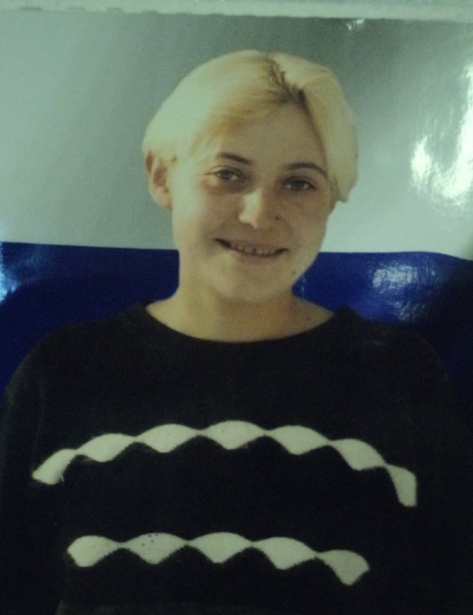 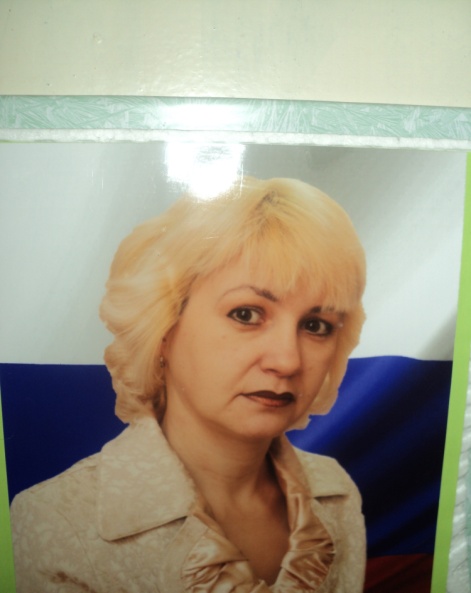 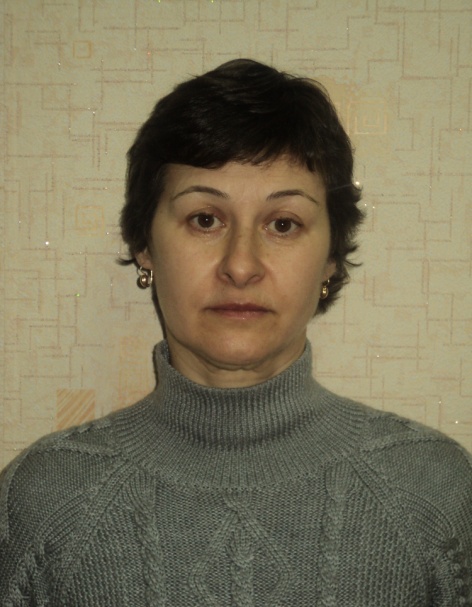 ДиректорКорендясева Марина Васильевна образование: высшее педагогическоевысшая категорияпедагогический стаж – 19 летЗаместитель директора по учебно-воспитательной работеФролова Алёна Викторовнаобразование: высшее педагогическоепервая категорияпедагогический стаж – 16 летЗаместитель директора по админнистративно-хозяйственной частиСимоненкова Ирина Архиповнаобразование: высшее педагогическоепедагогический стаж – 14 летТРЕНЕРСКО-ПРЕПОДАВАТЕЛЬСКИЙ СОСТАВ: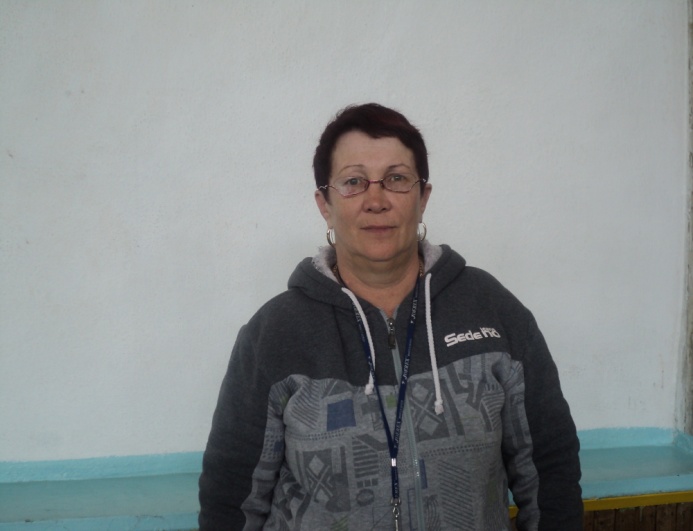 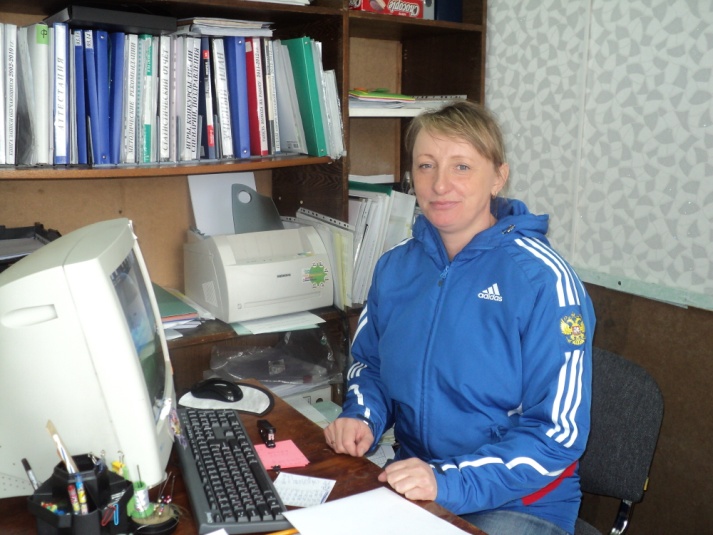 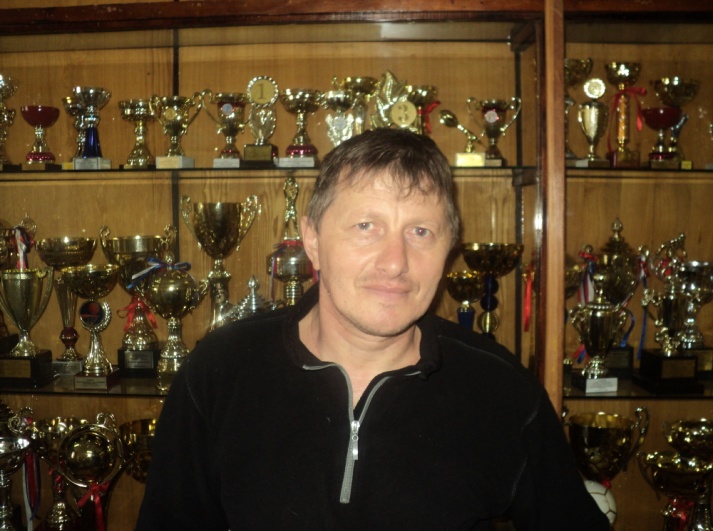 отделениеБАСКЕТБОЛЕпифанцева Элла Юрьевнаобразование: высшее педагогическоевысшая категорияпедагогический стаж – 25 летотделениеЛЁГКАЯ АТЛЕТИКАДенисова Ольга Валерьевнаобразование: средне - специальное педагогическоевысшая категорияпедагогический стаж – 24 годаотделениеБОРЬБА  САМБОКосмач Вячеслав Леонидовичобразование: средне - специальное педагогическоевысшая категорияпедагогический стаж – 19 лет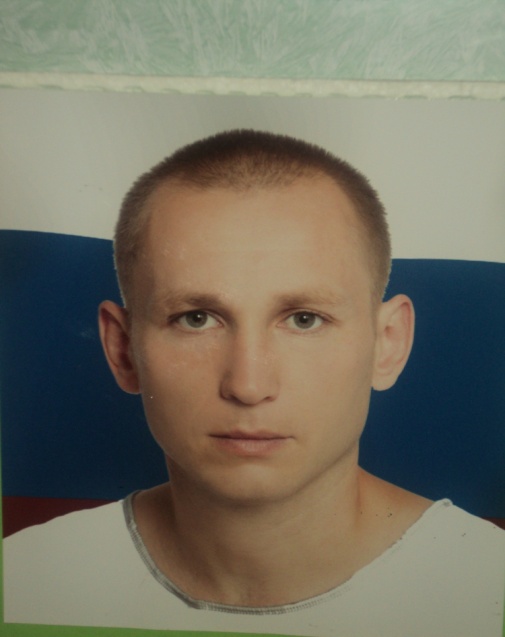 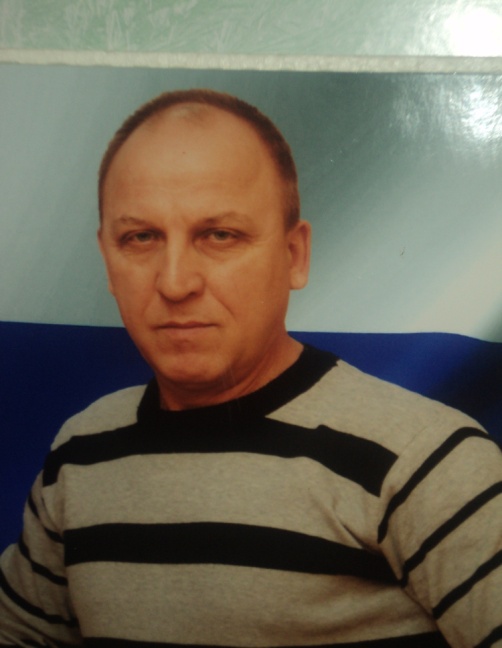 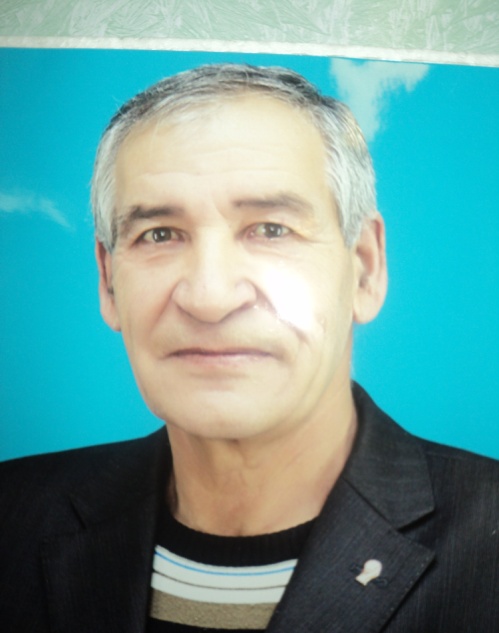 отделениеБОКСШестаков Александр Николаевичобразование: высшее педагогическоепедагогический стаж – 4 годаотделениеБОДИБИЛДИНГ И ФИТНЕСЦветков Николай Петровичобразование: неоконченное высшее педагогическоепервая категорияпедагогический стаж – 24 годаотделениеБОКСДыба Сергей Степановичобразование: средне - специальное педагогическоепедагогический стаж –1 год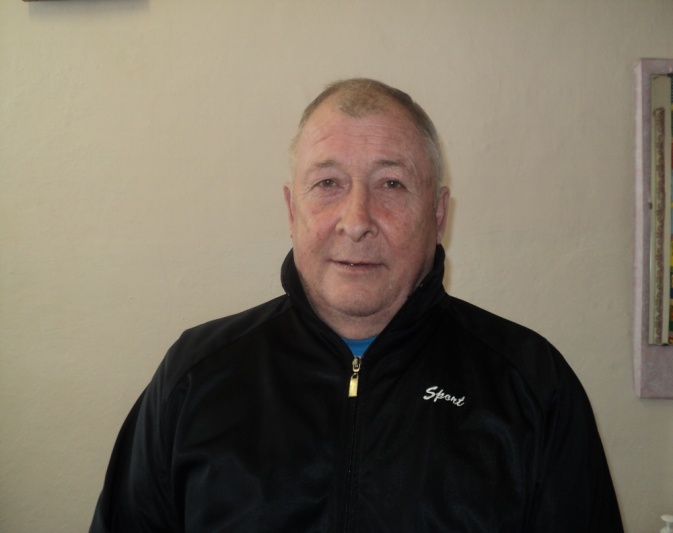 отделениеФУТБОЛСолодкий Борис Владимировичобразование: высшее педагогическоевысшая категорияпедагогический стаж – 10 лет